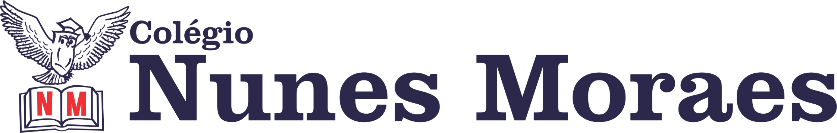 “QUE PREVALEÇA EM NOSSA VIDA, A PAZ DE DEUS, O AMOR E A GRATIDÃO, TUDO QUE TRÁS LEVEZA PROS DIAS E PRA ALMA.”FELIZ QUARTA-FEIRA!1ª aula: 7:20h às 8:15h – PORTUGUÊS – PROFESSORA: TATYELLEN PAIVA1° passo: Refaça a leitura do texto pág. 58 e 592° passo: Resolva os exercícios de interpretação pág. 60 (questões 4 a 6)3° passo: Atente-se à correção da atividade no link colocado no grupo do WhatsAppDurante a resolução dessas questões a professora Tatyellen vai tirar dúvidas no WhatsApp (9.9219-3687)Faça foto das atividades que você realizou e envie para coordenação Eugenia (9.9105-8116)Essa atividade será pontuada para nota.2ª aula: 8:15h às 9:10h – MATEMÁTICA – PROFESSOR: DENILSON SOUSA  1° passo: Organize-se com seu material, livro de matemática, caderno, caneta, lápis e borracha.  2° passo: Acompanhe a videoaula com o professor Denilson Sousa.  Assista a aula no seguinte link:https://youtu.be/vG3ULJXH2Ww(25 min.)3° passo: Copie em seu caderno, ou livro, as questões que o professor Denilson resolveu na videoaula. Resolver P. 60, Q.3Durante a resolução dessas questões o professor Denilson vai tirar dúvidas no WhatsApp (9.9165-2921)Faça foto das atividades que você realizou e envie para coordenação Eugenia (9.9105-8116)Essa atividade será pontuada para nota.

Intervalo: 9:10h às 9:30h3ª aula: 9:30h às 10:25 h – PORTUGUÊS – PROFESSORA:  TATYELLEN PAIVA.1° passo: Acesse o link disponibilizado no grupo para a revisão do conteúdo do capítulo.Caso não consiga acessar o link, assista à explicação a seguir: https://www.youtube.com/watch?v=FStQOvTpooQ2° passo: Resolva os exercícios pág. 60 a 63 (questões 3, 4, 5 e 7)3° passo: Atente-se à correção da atividade no link colocado no grupo do WhatsApp.Durante a resolução dessas questões a professora Tatyellen vai tirar dúvidas no WhatsApp (9.9219-3687)Faça foto das atividades que você realizou e envie para coordenação Eugenia (9.9105-8116)Essa atividade será pontuada para nota.4ª aula: 10:25h às 11:20h - CIÊNCIAS– PROFESSORA: RAFAELLA CHAVES1º passo: Enviar a pós aula: Suplementar 4 – páginas 44, 48 e 49, questão 1 e 2.2º passo: Correção da pós aula: Suplementar 4 – páginas 44, 48 e 49, questão 1 e 2.3º passo: Acessar o link para assistir a vídeo aula, sobre como se mede a magnitude de um terremoto e os mais devastados do mundo.https://www.youtube.com/watch?v=SI2QB6ST3Us&feature=youtu.be (Duração 12:51)4º passo: Atividade de sala: SAS/Explore seus conhecimentos – páginas 58, questões 5 e 6.ESTAREI DISPONÍVEL NO WHATSAPP PARA TIRAR SUAS DÚVIDAS.  5º passo: Enviar para o responsável da sala.6º passo: Atividade pós aula: SAS/Agora é com você – atividade de pesquisa, página 46.ATENÇÂO: Atividade pós aula deverá ser fotografada e enviada por WhatsApp.Durante a resolução dessas questões a professora Rafaella vai tirar dúvidas no WhatsApp (9.9205-7894)Faça foto das atividades que você realizou e envie para coordenação Eugenia (9.9105-8116)Essa atividade será pontuada para nota.PARABÉNS POR SUA DEDICAÇÃO!